                                   Cell Summary Homework.Q) Write a definition for Osmosis.                                                           ………………………………………………………………………………………………………………………………………………………………………………………………Q) Give some advantages and disadvantages of using Stem Cells.………………………………………………………………………………………………………………………………………………………………………………………………………………………………………………………………………………………………Q) What is meant by active transport?………………………………………………………………………………………………………………………………………………………………………………………………Q) True or false with reasons …Osmosis is the movement of water particles by the process of active transport. ….............................................................................................……………………………………………………………………………………………Q) What process allows potassium ions to be absorbed from a pond by water plants?     ...................................................................................................    		Extension.Q Write notes on the process of Mitosis.Q How do microvilli and mitochondria help in the active transport of digestion from the small intestine to the blood?Q Research and use diagrams to explain how experiments can be shown to demonstrate Osmosis. Clues… Visking tubing, 5% Sucrose, 20% sucrose, distilled water and a large beaker.  Cell Summary Homework (2016) by C. Watson, English Martyrs’ Catholic School shared under a CC-BY 4.0 (Creative Commons Attribution 4.0 International License ) licence.          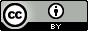 